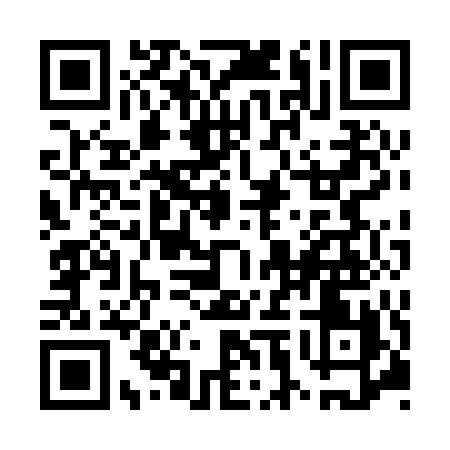 Prayer times for Zoulabot III, CameroonWed 1 May 2024 - Fri 31 May 2024High Latitude Method: NonePrayer Calculation Method: Muslim World LeagueAsar Calculation Method: ShafiPrayer times provided by https://www.salahtimes.comDateDayFajrSunriseDhuhrAsrMaghribIsha1Wed4:435:5512:013:216:087:152Thu4:435:5512:013:216:087:153Fri4:435:5412:013:216:087:154Sat4:425:5412:013:216:087:155Sun4:425:5412:013:226:087:156Mon4:425:5412:013:226:087:157Tue4:425:5412:013:226:087:168Wed4:415:5412:013:226:087:169Thu4:415:5412:013:236:087:1610Fri4:415:5412:013:236:087:1611Sat4:415:5312:013:236:087:1612Sun4:415:5312:003:236:087:1613Mon4:405:5312:003:236:087:1614Tue4:405:5312:003:246:087:1715Wed4:405:5312:013:246:087:1716Thu4:405:5312:013:246:087:1717Fri4:405:5312:013:246:087:1718Sat4:405:5312:013:256:087:1719Sun4:405:5312:013:256:087:1720Mon4:405:5312:013:256:087:1821Tue4:395:5312:013:256:087:1822Wed4:395:5312:013:256:097:1823Thu4:395:5312:013:266:097:1824Fri4:395:5312:013:266:097:1925Sat4:395:5312:013:266:097:1926Sun4:395:5312:013:266:097:1927Mon4:395:5312:013:276:097:1928Tue4:395:5412:013:276:097:2029Wed4:395:5412:023:276:107:2030Thu4:395:5412:023:276:107:2031Fri4:395:5412:023:286:107:20